FUNERAL REQUEST FORM 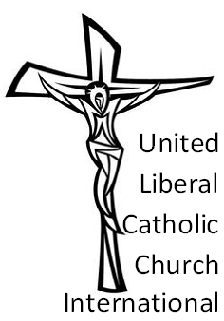 Please return completed form in person or by emailPLEASE PRINT: ORDER OF SERVICE TEMPLATE Homegoing Services of [Enter the complete named of the deceased]Officiated by [insert the name of the pastor, minister, or other service leader]Musical Prelude [Insert names of performers if other than the choir.] Invocation [Insert the name of the person offering it, if different than the religious leader officiating.] Processional [Encourage audience to stand as Officiating Pastor, Ministers, Pallbearers, and Family enter.] Scripture Reading [Common choices include: Psalm 23, 46, 90, 121; John 5:24-29, 6:37-40, 11:25-27, 14:1-7; 1 Corinthians 15:12-26; Romans 5:1-11, 5:17-21, 8:31-35] Hymn [List title and author if known. Insert lyrics if participation is encouraged, or names of soloists or musicians if other than the choir.] Reading of Obituary [Include the name of the person reading it, if it is to be read out loud.] Reading of Acknowledgments, Expressions, Cards [Include the name of the person reading them.] Musical Selection/Solo [Insert names of performers if other than the choir.] Reflections [Encourage family members and friends to share 2-minute expressions of remembrance.] Musical Selection/Solo [Insert names of performers if other than the choir.] Sermon/Invitation to Discipleship [Officiating Pastor or other Designee] Benediction [Officiating Pastor or other Designee] Recessional [Encourage audience to stand as Officiating Pastor, Ministers, Pallbearers, and Family exit.] Musical Postlude [Insert names of performers if other than the choir.] Pallbearers: [insert their names.]Those attending are cordially invited to join the family at [insert address] for interment, and afterwards, to share in a meal to celebrate the life of [the deceased,] at [insert address].FOR OFFICE USE ONLY: Office Verification: Bereavement Call: Bereavement Pastor contact made: 								Yes / NoMembership Verification: Deceased Member: 			Yes / No 	Applicant Member: 			Yes / NoAvailability and Needs Assessment: Church Available: 			Yes / NoPastor Available: 			Yes / NoFuneral Only: 				Yes / NoFuneral & Food Reception: 		Yes / NoProgram Planning: Does family need assistance in planning the program? 					Yes / NoRole Assignments: Fees: Date: Name of Deceased:Name of Deceased:Name of Deceased:Name of Deceased:Active Member: Yes No Active Member: Yes No Active Member: Yes No Date of Death: Date of Death: Age at Death:Age at Death:Age at Death:Age at Death:Age at Death:Date of Funeral:Date of Funeral:Time of Funeral:Time of Funeral:Time of Funeral:Time of Funeral:Time of Funeral:Name of Applicant:Name of Applicant:Name of Applicant:Name of Applicant:Active Member: Yes NoActive Member: Yes NoActive Member: Yes NoAddress: Address: Relationship to Deceased:Relationship to Deceased:Relationship to Deceased:Relationship to Deceased:Relationship to Deceased:City/Town:City/Town:County:County:County:County:Post Code:Mobile Telephone:Mobile Telephone:Email:Email:Email:Email:Email:Name of Funeral Home:Contact at Funeral Home:Contact at Funeral Home:Contact Telephone:Contact Telephone:Contact Telephone:Contact Telephone:Location of Interment:Location of Interment:Location of Interment:Location of Interment:Location of Interment:Food Service: Yes NoFood Service: Yes NoChoir/Soloist Needed: Yes NoChoir/Soloist Needed: Yes NoAssistance With Planning: Yes NoAssistance With Planning: Yes NoAssistance With Planning: Yes NoAssistance With Planning: Yes NoAssistance With Planning: Yes NoDonation Amount to FFCC:Donation Amount to FFCC:Donation Amount to Officiating Pastor:Donation Amount to Officiating Pastor:Donation Amount to Officiating Pastor:Donation Amount to Officiating Pastor:Donation Amount to Officiating Pastor:Musician Fee:Musician Fee:Soloist Fee:Soloist Fee:Soloist Fee:Soloist Fee:Soloist Fee:Food Service Fee:Food Service Fee:Deposit:Deposit:Deposit:Deposit:Deposit:Date Availability Verified: Pastor Contacted: Notes:Verified By:Verified By:Verified By:Verified By:Fee Communicated:Officiating Pastor:Yes / NoMusician:Yes / NoSoloist: Yes / NoFood Service:Yes / NoVerified By:Payable to:Amount:Received:Church:Yes / NoOfficiating Pastor:Yes / NoMusician: Yes / NoSoloist: Yes / NoFood Service: Yes / NoDeposit:Yes / NoBalance:Yes / NoVerified By: